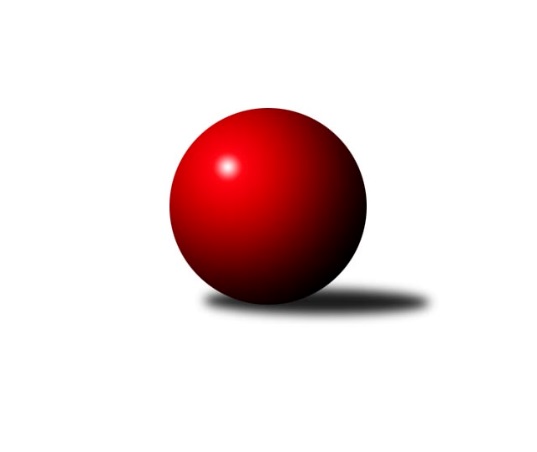 Č.3Ročník 2022/2023	19.10.2022Nejlepšího výkonu v tomto kole: 1671 dosáhlo družstvo: Loko Tábor COP Tábor 2022/2023Výsledky 3. kolaSouhrnný přehled výsledků:Sp. Soběslav B	- KK Hilton C	0.5:5.5	1372:1450	2.0:6.0	18.10.So. Chýnov B	- Loko Tábor C	2:4	1611:1671	2.0:6.0	19.10.So. Chotoviny D	- Loko Tábor D	6:0	1564:1315	8.0:0.0	19.10.Tabulka družstev:	1.	KK Hilton C	2	2	0	0	10.5 : 1.5 	12.0 : 4.0 	 1500	4	2.	So. Chotoviny D	3	2	0	1	13.0 : 5.0 	17.0 : 7.0 	 1580	4	3.	Loko Tábor C	3	2	0	1	10.0 : 8.0 	14.0 : 10.0 	 1645	4	4.	Sp. Soběslav B	3	1	1	1	7.5 : 10.5 	11.0 : 13.0 	 1508	3	5.	So. Chýnov B	2	0	1	1	5.0 : 7.0 	5.0 : 11.0 	 1616	1	6.	Loko Tábor D	3	0	0	3	2.0 : 16.0 	5.0 : 19.0 	 1374	0Podrobné výsledky kola:	 Sp. Soběslav B	1372	0.5:5.5	1450	KK Hilton C	Pavel Reichel	 	 174 	 188 		362 	 0:2 	 402 	 	193 	 209		Jiří Vitha	Kateřina Smolíková	 	 144 	 168 		312 	 1:1 	 321 	 	162 	 159		Václav Gabriel	Vladimír Křivan	 	 151 	 189 		340 	 1:1 	 340 	 	165 	 175		Ladislav Maroušek	Jana Křivanová	 	 176 	 182 		358 	 0:2 	 387 	 	194 	 193		Stanislav Ťoupalrozhodčí: Martina VotrubováNejlepší výkon utkání: 402 - Jiří Vitha	 So. Chýnov B	1611	2:4	1671	Loko Tábor C	Vlastimil Novák	 	 185 	 203 		388 	 0:2 	 507 	 	253 	 254		Ondřej Novák	Věra Návarová	 	 201 	 211 		412 	 0:2 	 443 	 	220 	 223		Zdeněk Samec	Karel Trpák	 	 195 	 183 		378 	 1:1 	 374 	 	188 	 186		Josef Macháček	Jiří Šalát	 	 241 	 192 		433 	 1:1 	 347 	 	152 	 195		Zdeněk Vít *1rozhodčí: Oldřich Roubekstřídání: *1 od 51. hodu Ctibor CabadajNejlepší výkon utkání: 507 - Ondřej Novák	 So. Chotoviny D	1564	6:0	1315	Loko Tábor D	Lucie Lišková	 	 184 	 187 		371 	 2:0 	 308 	 	129 	 179		Martina Sedláčková	Miroslav Vacko	 	 187 	 200 		387 	 2:0 	 334 	 	167 	 167		Pavlína Fürbacherová	Jaroslava Nohejlová	 	 220 	 188 		408 	 2:0 	 324 	 	158 	 166		Pavla Krejčová	Miloš Filip	 	 192 	 206 		398 	 2:0 	 349 	 	189 	 160		Monika Havránkovározhodčí: Jan BartoňNejlepší výkon utkání: 408 - Jaroslava NohejlováPořadí jednotlivců:	jméno hráče	družstvo	celkem	plné	dorážka	chyby	poměr kuž.	Maximum	1.	Ondřej Novák 	Loko Tábor C	480.00	312.5	167.5	2.0	2/2	(507)	2.	Zdeněk Samec 	Loko Tábor C	453.00	294.0	159.0	4.5	2/2	(463)	3.	Jiří Šalát 	So. Chýnov B	433.00	290.0	143.0	5.0	1/1	(433)	4.	Karolína Roubková 	So. Chýnov B	416.00	266.0	150.0	6.0	1/1	(416)	5.	Miloš Filip 	So. Chotoviny D	409.50	281.0	128.5	8.0	2/2	(421)	6.	Vlastimil Novák 	So. Chýnov B	408.00	284.5	123.5	10.5	1/1	(428)	7.	Věra Návarová 	So. Chýnov B	407.00	298.0	109.0	12.5	1/1	(412)	8.	Stanislav Ťoupal 	KK Hilton C	397.50	281.5	116.0	9.5	2/2	(408)	9.	Miroslav Vacko 	So. Chotoviny D	394.00	283.8	110.3	10.8	2/2	(399)	10.	Vladimír Křivan 	Sp. Soběslav B	390.00	282.3	107.7	10.0	3/3	(440)	11.	Jana Křivanová 	Sp. Soběslav B	389.00	273.0	116.0	10.7	3/3	(406)	12.	Lucie Lišková 	So. Chotoviny D	385.00	261.0	124.0	13.8	2/2	(391)	13.	Josef Macháček 	Loko Tábor C	384.50	285.5	99.0	15.5	2/2	(401)	14.	Monika Havránková 	Loko Tábor D	382.50	277.3	105.3	12.8	2/2	(438)	15.	Karel Trpák 	So. Chýnov B	378.00	281.0	97.0	17.0	1/1	(378)	16.	Pavel Reichel 	Sp. Soběslav B	375.33	270.7	104.7	12.3	3/3	(383)	17.	Blanka Roubková 	So. Chýnov B	375.00	271.0	104.0	20.0	1/1	(375)	18.	Ladislav Maroušek 	KK Hilton C	360.50	261.0	99.5	14.5	2/2	(381)	19.	Pavlína Fürbacherová 	Loko Tábor D	349.25	260.8	88.5	15.8	2/2	(383)	20.	Kateřina Smolíková 	Sp. Soběslav B	344.50	254.0	90.5	16.5	2/3	(377)	21.	Pavla Krejčová 	Loko Tábor D	340.00	239.3	100.8	18.3	2/2	(368)	22.	Martina Sedláčková 	Loko Tábor D	302.25	237.8	64.5	29.5	2/2	(308)		Miroslav Kovač 	KK Hilton C	426.00	304.0	122.0	10.0	1/2	(426)		Michal Nový 	So. Chotoviny D	420.00	287.0	133.0	7.0	1/2	(420)		Zuzana Mihálová 	Loko Tábor C	404.00	266.0	138.0	4.0	1/2	(404)		Jiří Vitha 	KK Hilton C	402.00	288.0	114.0	8.0	1/2	(402)		Jaroslava Nohejlová 	So. Chotoviny D	389.50	281.0	108.5	12.5	1/2	(408)		Ctibor Cabadaj 	Loko Tábor C	385.00	299.0	86.0	14.0	1/2	(385)		Zdeněk Vít 	Loko Tábor C	384.00	288.0	96.0	20.0	1/2	(384)		Vojtěch Křivan 	Sp. Soběslav B	372.00	260.0	112.0	15.0	1/3	(372)		Vojtěch Polák 	Loko Tábor C	360.00	247.0	113.0	17.0	1/2	(360)		Ladislav Šmejkal 	So. Chotoviny D	343.00	236.0	107.0	13.0	1/2	(343)		Zdeněk Pech 	KK Hilton C	334.00	246.0	88.0	18.0	1/2	(334)		Václav Gabriel 	KK Hilton C	321.00	243.0	78.0	21.0	1/2	(321)Sportovně technické informace:Starty náhradníků:registrační číslo	jméno a příjmení 	datum startu 	družstvo	číslo startu
Hráči dopsaní na soupisku:registrační číslo	jméno a příjmení 	datum startu 	družstvo	Program dalšího kola:4. kolo26.10.2022	st	17:00	Sp. Soběslav B - Loko Tábor D (předehrávka z 5. kola)	2.11.2022	st	17:00	So. Chotoviny D - KK Hilton C	3.11.2022	čt	17:00	Loko Tábor C - Sp. Soběslav B	3.11.2022	čt	19:00	Loko Tábor D - So. Chýnov B	Nejlepší šestka kola - absolutněNejlepší šestka kola - absolutněNejlepší šestka kola - absolutněNejlepší šestka kola - absolutněNejlepší šestka kola - dle průměru kuželenNejlepší šestka kola - dle průměru kuželenNejlepší šestka kola - dle průměru kuželenNejlepší šestka kola - dle průměru kuželenNejlepší šestka kola - dle průměru kuželenPočetJménoNázev týmuVýkonPočetJménoNázev týmuPrůměr (%)Výkon2xOndřej NovákLok. Tábor C5072xOndřej NovákLok. Tábor C123.165072xZdeněk SamecLok. Tábor C4432xJiří VithaSezimák C116.784021xJiří ŠalátChýnov B4333xStanislav ŤoupalSezimák C112.423871xVěra NávarováChýnov B4122xZdeněk SamecLok. Tábor C107.614431xJaroslava NohejlováChotoviny D4081xJiří ŠalátChýnov B105.184332xJiří VithaSezimák C4021xPavel ReichelSoběslav B105.16362